T.C.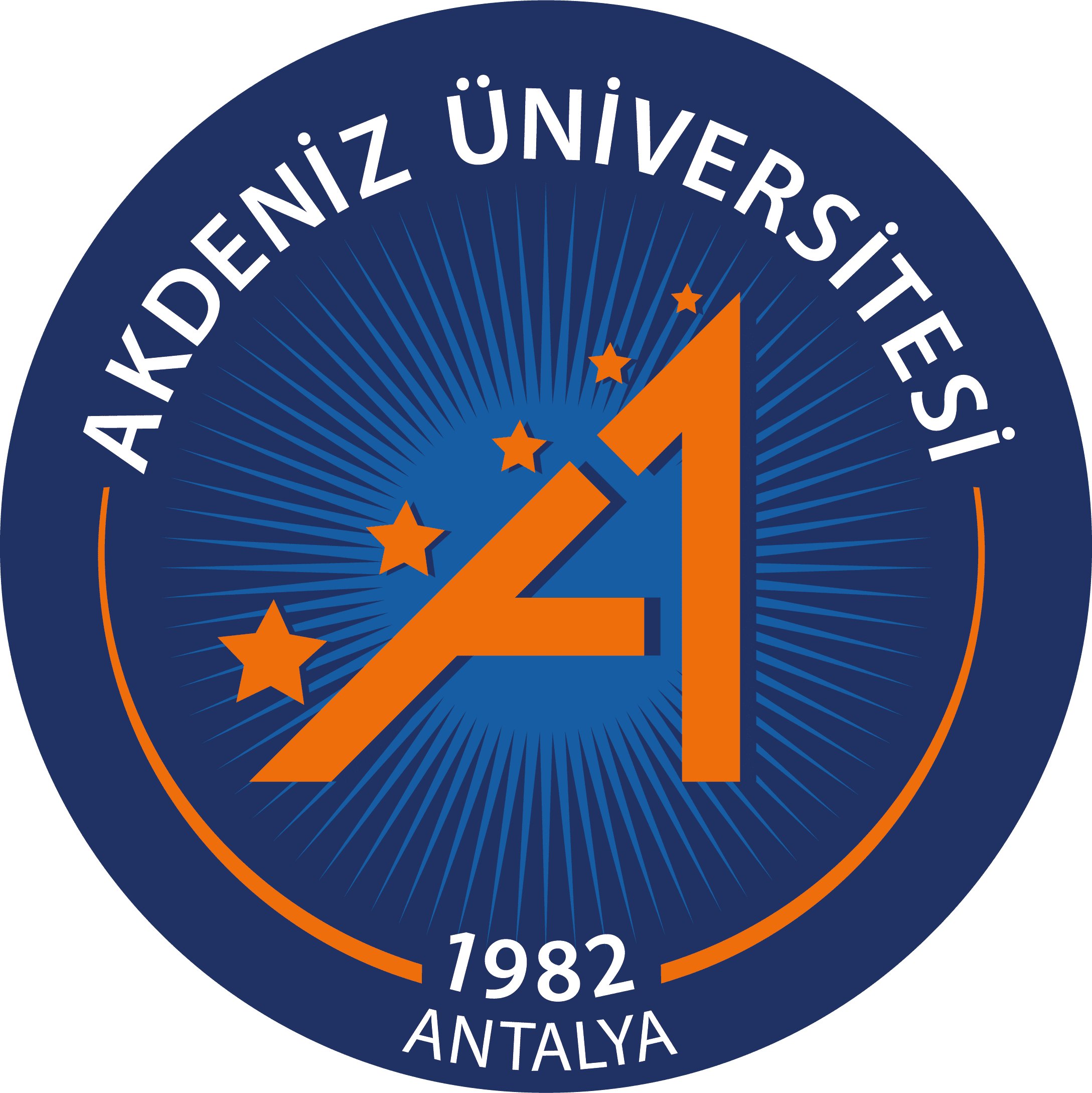 AKDENİZ ÜNİVERSİTESİGÜZEL SANATLAR ENSTİTÜSÜT.C.AKDENİZ ÜNİVERSİTESİGÜZEL SANATLAR ENSTİTÜSÜSNV 307MÜZİK ASD. YÜKSEK LİSANS II. AŞAMA JÜRİ TOPLANTI TUTANAĞI Anasanat Dalı ve AlanıSınav TarihiSınav YeriJüri saat … de ……. binasında toplanmış, saat ….  yapılacak olan Mülakat sınavının soru kısmında aşağıda belirtilen dört (4)  maddenin uygulanmasına;Adaylara sorulacak alana yönelik soruların oluşturulması için her üyenin  en az iki (2) soru ve bu sorulara ilişkin cevap anahtarı oluşturmasına, minimum soru sayısının 10 (on) dan az olmamasına;Belirlenen (…… ) soru ve cevap anahtarlarının sınav öncesinde jüri tarafından imza/paraf altına alınmasına;Soruların kapalı zarflar içine konulup kapatılarak adaya sunulmasına ve adayın  ……  adet soru içeren bu zarflardan rastgele (random) usulüyle 2 (iki)  adedini kendisinin seçerek cevaplamasının istenmesine;Sınav süresinin 5 (5) dakika olmasına; bu sürenin adaya sınav başlamadan bildirilmesine;Sorular, CD/DVD ortamında veya  fiziki olarak getirilmiş Portfolyo değerlendirmesi ile çalışmak istediği alana dair ait  notlandırmalarda;Üyelerin tekil olarak adayın her soruya verdiği yanıtları ayrı ayrı notlandırmasına,  yapılan notlandırmanın değerlendirme tablosuna işlenmesine ve bunun imza altına alınmasınaYapılan notlandırmaların genel bir tablo içine alınarak “aritmetik ortalama” ile sonucun belirlenmesine ve bu sonucun jüri tarafından imza altına alınarak kesinleştirilmesineOYBİRLİĞİ/OYÇOKLUĞU ile karar vermiştir……………………….Jüri Başkanı………………..                          ……………………..                          ………………………    